แบบ  ปค.๔เทศบาลตำบลหนองบัวโคก รายงานการประเมินองค์ประกอบของการควบคุมภายใน
สำหรับระยะเวลาดำเนินการสิ้นสุด  ๓๐ กันยายน พ.ศ.๒๕๖๒ผลการประเมินโดยรวม	องค์กรมีโครงสร้างการควบคุมภายในครบ ๕ องค์ประกอบ มีความเหมาะสมเพียงพอที่จะทำให้การปฏิบัติงานบรรลุวัตถุประสงค์ อย่างไรก็ตามยังมีบางกิจกรรมที่ต้องปรับปรุงการควบคุม เพื่อให้การปฏิบัติงานมีประสิทธิภาพและประสิทธิผลยิ่งขึ้น และกำหนดวิธีการปรับปรุงที่เหมาะสมได้แล้ว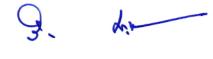 							    (นายวิชัย  ประภากรแก้วรัตน์)					                ตำแหน่ง นายกเทศมนตรีตำบลหนองบัวโคก                                                                          วันที่ ๒๑ เดือน ตุลาคม พ.ศ.๒๕๖๒องค์ประกอบของการควบคุมภายในผลการประเมิน/ข้อสรุป๑.สภาพแวดล้อมการควบคุม          ผู้บริหารและบุคลากรให้ความสำคัญและมีทัศนคติที่ดีต่อการควบคุมภายใน ส่งผลให้การควบคุมภายในมีประสิทธิภาพ มุ่งมั่นในการบริหารแบบมุ่งผลสัมฤทธิ์ของงาน โดยยึดมั่นตามหลักธรรมาภิบาล มีกระบวนการคิดตามประเมินผลการปฎิบัติงานจากหน่วยงานภายในและภายนอกให้ความสำคัญในการวิเคราะห์ความเสี่ยงที่เกี่ยวข้อง และพิจารณาวิธีที่จะลดหรือป้องกันความเสี่ยงที่อาจเกิดขึ้น มีการสนับสนุนการปฏิบัติหน้าที่ส่งเสริมและพัฒนาศักยภาพบุคลากรอย่างต่อเนื่องเหมาะสม บุคลากรเข้าใจในขอบเขตอำนาจหน้าที่ ความรับผิดชอบ รวมทั้งมีความรู้ความสามารถ ทักษะในการปฏิบัติงานตลอดจนถือปฏิบัติตามกฏ ระเบียบ ข้อบังคับที่เกี่ยวข้อง ส่งผลให้การปฏิบัติงานลุล่วงและมีประสิทธิภาพ๒.การประเมินความเสี่ยง         องค์กรมีการกำหนดนโยบายและแผนเพื่อเป็นแนวทางในการปฏิบัติและสอดคล้องกับการดำเนินงานระดับกิจกรรมที่มีวัตถุประสงค์และเป้าหมายในการดำเนินงานอย่างชัดเจน มีการวิเคราะห์และระบุปัจจัย ความเสี่ยงทั้งภายในและภายนอกของทุกระดับกิจกรรมที่อาจมีผลกระทบต่อการบรรลุผลสำเร็จ๓.กิจกรรมการควบคุม
         มีการกำหนดกิจกรรมการควบคุมที่เหมาะสม สามารถนำไปสู่การปฏิบัติเพื่อให้เกิดผลสัมฤทธิ์ของเป้าหมาย มีการปรับปรุงให้เหมาะสมกับสภาพแวดล้อมที่เปลี่ยนแปลงไป เพื่อป้องกันความเสี่ยง และเกิดผลสัมฤทธิ์ของงาน๔.สารสนเทศและการสื่อสาร          ระบบข้อมูลสารสนเทศมีความเหมาะสมต่อความต้องการของผู้ใช้ รวมถึงการสื่อสารในทุกรูปแบบ และทุกระดับชั้นทั้งภายในและภายนอกองค์กรมีส่วนทำให้การควบคุมภายในบรรลุวัตถุประสงค์การปฏิบัติงาน ทุกฝ่ายมีประสิทธิภาพและประสิทธิผล          สภาพแวดล้อมการควบคุมขององค์กรในภาพรวมมีความเหมาะสมทำให้การควบคุมภายในมีประสิทธิภาพ         องค์กรมีการประเมินความเสี่ยงโดยวิเคราะห์ความเสี่ยงหาแนวทางป้องกันและบริหารจัดการกับความเสี่ยงต่างๆได้อย่างเหมาะสม          ในภาพรวมขององค์กรกิจกรรมควบคุมมีความเหมาะสมเพียงพอ มีการควบคุมและปฏิบัติตามกิจกรรมการควบคุมอย่างเคร่งครัด และทันท่วงที         ระบบสารสนเทศและการสื่อสารขององค์กรมีความเหมาะสม ส่งผลให้การปฏิบัติงานของทุกฝ่ายภายในองค์กรมีประสิทธิภาพและประสิทธิผลองค์ประกอบการควบคุมภายในผลการประเมิน/ข้อสรุป๕. การติดตามประเมินผล          องค์กรมีการติดตามประเมินผลการควบคุมภายในอย่างต่อเนื่อง และเป็นส่วนหนึ่งของการปฏิบัติงานตามปกติของฝ่ายบริหาร ผู้ควบคุมงาน และผู้ที่มีหน้าที่เกี่ยวข้อง กรณีพบจุดอ่อนหรือข้อบกพร่อง ตลอดจนการจัดวางแนวทางป้องกัน เพื่อหาวิธีปฏิบัติ เพื่อควบคุมหรือลดความเสี่ยงได้อย่างทันท่วงที และปรับปรุงพัฒนาให้สอดคล้องกับสถานการณ์ที่เปลี่ยนแปลงไปอยู่เสมอ          ระบบการติดตามประเมินผลมีความเหมาะสม มีการติดตามการปฏิบัติตามระบบการควบคุมภายในอย่างต่อเนื่อง มีการแก้ไขจุดอ่อน หรือข้อบกพร่องกำหนดวิธีปฏิบัติงานเพื่อให้สามารถควบคุมและลดความเสี่ยงได้เหมาะสม